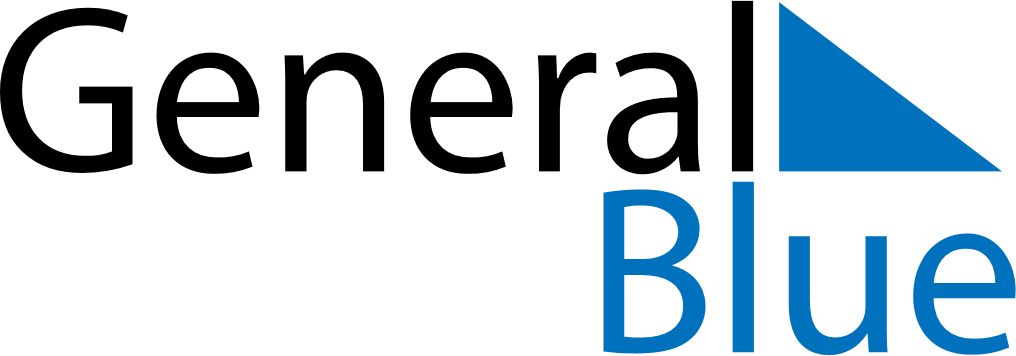 Benin 2023 HolidaysBenin 2023 HolidaysDATENAME OF HOLIDAYJanuary 1, 2023SundayNew Year’s DayJanuary 10, 2023TuesdayFête du VodounApril 9, 2023SundayEaster SundayApril 10, 2023MondayEaster MondayApril 21, 2023FridayEnd of Ramadan (Eid al-Fitr)May 1, 2023MondayLabour DayMay 18, 2023ThursdayAscension DayMay 28, 2023SundayPentecostMay 29, 2023MondayWhit MondayJune 28, 2023WednesdayFeast of the Sacrifice (Eid al-Adha)August 1, 2023TuesdayIndependence DayAugust 15, 2023TuesdayAssumptionSeptember 27, 2023WednesdayBirthday of Muhammad (Mawlid)November 1, 2023WednesdayAll Saints’ DayDecember 25, 2023MondayChristmas Day